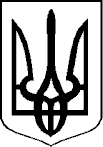 УКРАЇНАОЛЕКСАНДРІЙСЬКА МІСЬКА РАДАКІРОВОГРАДСЬКОЇ ОБЛАСТІУПРАВЛІННЯ ОСВІТИ, МОЛОДІ ТА СПОРТУНАКАЗвід «28» жовтня 2013 року 						                                              № 866м. ОлександріяПро проведення І-ІІ етапів Міжнародного мовно-літературногоконкурсу учнівської та студентської молоді імені Тараса Шевченкау 2013-2014 навчальному роціНа  виконання  наказу департаменту освіти і науки, молоді та спорту  Кіровоградської обласної державної адміністрації від 17 жовтня 2013 року № 566 «Про проведення І-ІІІ етапів IV Міжнародного мовно-літературного конкурсу учнівської та студентської молоді імені Тараса Шевченка у 2013-2014 навчальному році», з метою підвищення загальної мовної культури та в рамках підготовки до відзначення у 2014 році 200-річчя від дня народження Тараса ШевченкаНАКАЗУЮ:1. Провести у  2013-2014 навчальному  році  Міжнародний  мовно-літературний  конкурс імені Тараса Шевченка для учнів загальноосвітніх навчальних закладів.2. Затвердити умови проведення І-ІІ етапів Міжнародного мовно-літературного конкурсу учнівської та студентської молоді імені Тараса Шевченка (додаток 1), склад оргкомітету та журі ІІ етапу (додаток 2).3. Директорам загальноосвітніх  навчальних закладів:1) забезпечити організацію та проведення І етапу конкурсу та участь переможців у ІІ етапі, який відбудеться 24 листопада 2013 року на базі НВО «Олександрійська гімназія ім. Т.Г.Шевченка – ЗНЗ І-ІІ ст. – школа мистецтв» (початок конкурсу о 9.00, початок роботи журі о 10.00).2) Відшкодувати роботу членам оргкомітету та журі у встановленому законом порядку.4. Науково-методичному центру (О.Аннікова):1) здійснити організаційно-методичне забезпечення проведення ІІ етапу конкурсу та підбиття його підсумків відповідно до умов;2) до 13 грудня 2013 року надіслати на адресу КОІППО імені Василя Сухомлинського роботи (не більше трьох) переможців ІІ етапу конкурсу на паперових  носіях.5.  Контроль за виконанням  наказу покласти на директора НМЦ  О.Аннікову.Начальник управління освіти, молоді та спорту                                                                			Л.ДИМКОВААннікова Оксана Миколаївна, 7-04-85Додаток 1 до наказу управління освіти,молода та спорту Олександрійської міської ради__________2013р.    №______ Умови проведення Міжнародного мовно-літературного конкурсу учнівської та студентської молоді імені Тараса Шевченка у 2013–2014 навчальному роціІ. Загальні положення1. Міжнародний мовно-літературний конкурс учнівської та студентської молоді імені Тараса Шевченка (далі - Конкурс) проводиться згідно з Указом Президента України від  30 вересня 2010 року № 928 „Про Міжнародний мовно-літературний конкурс учнівської та студентської молоді імені Тараса Шевченка” з  жовтня 2013 року до  березня  2014 року.2. У Конкурсі можуть брати участь учні 5-11 класів загальноосвітніх навчальних закладів, учні професійно-технічних училищ, студенти вищих навчальних закладів І-ІV рівнів акредитації усіх форм власності та курсанти вищих військових навчальних закладів Збройних Сил України, учнівська та студентська молодь з числа українців, яка проживає в інших державах (далі – учасники Конкурсу).3. Базовими предметами Конкурсу є українська мова і література, мови та літератури національних меншин.ІІ. Мета КонкурсуМетою Конкурсу є вшанування творчої спадщини видатного сина українського народу Тараса Григоровича Шевченка, виявлення творчо обдарованої учнівської та студентської молоді, майбутньої плеяди літературних митців, розвиток їх творчого потенціалу, виховання  поваги до мови і традицій свого народу, підвищення рівня мовної освіти в Україні та за її межами.ІІІ. Організація та проведення Конкурсу1. Конкурс організовує і проводить Міністерство освіти і науки, молоді та спорту України спільно з Інститутом інноваційних технологій і змісту освіти. До участі в організації та проведенні Конкурсу залучаються Національна академія наук України, Національна академія педагогічних наук України, Міністерство оборони України, Міністерство закордонних справ України, представники творчих спілок, громадських та освітянських організацій, світової української діаспори (за згодою).2. Конкурс для учнів загальноосвітніх навчальних закладів  передбачає  чотири етапи; для учнів професійно-технічних училищ, студентів вищих навчальних закладів І-ІV рівнів акредитації усіх форм власності та курсантів вищих військових навчальних закладів Збройних Сил України –  три етапи: І етап – у жовтні 2013 року – шкільний (у загальноосвітніх навчальних закладах);ІІ  етап – у  листопаді 2013 року – районний (міський) – у районах та містах обласного підпорядкування (І етап – у професійно-технічних училищах усіх форм власності, вищих навчальних закладах, вищих військових навчальних закладах Збройних Сил України);ІІІ  етап – 19 - 20 січня 2014 року – обласний (заочний)   в  м. Кіровограді. Творчі роботи (не більше трьох) переможців ІІ етапу (І - професійно-технічні  училища, вищі  навчальні заклади) конкурсу з поміткою “Міжнародний  мовно-літературний  конкурс учнівської та студентської молоді імені Тараса Шевченка”, з підписами членів журі надсилати на паперових носіях за адресою:Кіровоградський обласний інститут післядипломної педагогічної освіти імені Василя Сухомлинського, вул. Велика Перспективна, 39/63, каб. . Кіровоград, 25006.У супровідних документах зазначаються: назва роботи, прізвище,  ім’я, по батькові учасника, дата народження, повна домашня адреса (телефон), назва навчального закладу та його адреса (телефон), клас (курс), прізвище, ім’я, по батькові вчителя та його нагороди.Фінальний етап –  у лютому  2014 року - в м.Кіровограді.3. Для проведення   Конкурсу  створюються  організаційні  комітети (далі - оргкомітети) та формується склад журі. Склад оргкомітету і журі І етапу затверджується керівником загальноосвітнього навчального закладу, професійно-технічного училища, вищого навчального закладу.Склад оргкомітету і журі ІІ етапу Конкурсу для учнів загальноосвітніх навчальних закладів  затверджується відділами, управліннями  освіти районних державних адміністрацій, міських рад.Склад оргкомітету і журі ІІІ етапу (для учнів загальноосвітніх навчальних закладів), ІІ етапу (для учнів професійно-технічних училищ, студентів і курсантів вищих навчальних закладів) затверджується управлінням освіти і науки обласної  державної адміністрації.До складу журі запрошуються вчителі, педагогічні та науково-педагогічні працівники вищих навчальних закладів,  представники творчих спілок.4. Завдання І етапу  розробляють учителі, викладачі професійно-технічних, вищих навчальних закладів, у яких відбувається Конкурс.5. Завдання ІІ етапу для учнів загальноосвітніх навчальних закладів  розробляє Кіровоградський інститут післядипломної педагогічної освіти імені Василя Сухомлинського. 6. Завдання ІІ етапу готують викладачі професійно-технічних  та вищих навчальних закладів, у яких відбувається Конкурс.Завдання фінального етапу Конкурсу (IV етап – для учнів загальноосвітніх навчальних закладів; ІІІ етап – для учнів професійно-технічних училищ, студентів і курсантів вищих навчальних закладів) готує Інститут інноваційних технологій і змісту освіти Міністерства освіти і  науки, молоді та спорту  України й несе відповідальність за їх секретність до моменту оприлюднення. ІV. Нагородження переможців Конкурсу1. Журі Конкурсу підбиває підсумки та визначає переможців за результатами І-ІІІ етапів з числа учнів 5–11 класів загальноосвітніх навчальних закладів  та за результатами  І-ІІ етапів з числа учнів професійно-технічних училищ, студентів вищих навчальних закладів (відповідно до напрямків навчання), курсантів вищих військових навчальних закладів Збройних Сил України. 2. Переможці І - ІІІ етапів Конкурсу нагороджуються відповідними дипломами.3. Переможці фінального етапу Конкурсу нагороджуються дипломами Міністерства освіти і   науки, молоді та спорту України.4. Учні 9-11 класів – переможці фінального етапу, які посіли перше місце, отримують право брати участь у IV етапі Всеукраїнської учнівської олімпіади з української мови та літератури додатково до кількості учасників команди відповідного регіону, визначеної рейтингом олімпіади. 5. Педагогічні та науково-педагогічні працівники, які підготували переможців підсумкового етапу Конкурсу, відзначаються   в установленому порядку.6. Урочиста церемонія нагородження переможців фінального етапу Конкурсу, які посіли перше місце, відбувається за участі представників Міністерства освіти і науки, молоді та спорту України, Міністерства оборони України, Міністерства закордонних справ України, Національної академії наук України, Академії педагогічних наук України, творчих спілок, громадських організацій тощо.V. Фінансування Конкурсу1. Фінансування всіх етапів Конкурсу, крім фінального, здійснюється відповідними органами відділів, управлінь освіти, вищими навчальними закладами, які беруть участь у його проведенні, за рахунок коштів бюджету, з якого фінансується установа або заклад, а також інших, не заборонених законодавством, джерел фінансування.2. Фінансування фінального етапу Конкурсу здійснюється Міністерством освіти і науки, молоді та спорту України за рахунок коштів державного бюджету згідно з кошторисом.3. До фінансування Конкурсу можуть долучатися юридичні та фізичні особи. VІ. Контроль за проведенням Конкурсу здійснює Міністерство освіти і науки, молоді та спорту  України.Додаток 2 до наказу до наказу управління освіти, молода та спорту Олександрійської міської ради__________2013р.    №______Складоргкомітету та журі ІІ етапу  Міжнародного мовно-літературного конкурсу учнівської та студентської молоді імені Тараса ШевченкаГолова оргкомітетуЗаступник голови оргкомітетуЧлени оргкомітетуГолова журіЗаступник голови журіЧлени журіДимкова Л.М.–начальник управління освіти, молоді та спорту міської радиАннікова О.М.–директор науково-методичного центру управління освіти, молода та спорту міської радиЛобунська О.А.Фролова А.С.Піскова О.Г.–--директор НВО «Олександрійська гімназія ім. Т.Г.Шевченка – ЗНЗ І-ІІ ст. – школа мистецтв», вчитель української мови та літератури методист НМЦголова міського методичного об’єднання вчителів української мови та літератури, вчитель  ОНВК (ЗНЗ І-ІІ ст. № 17 - ліцей)Баєвська А.А.--керівник міської творчої групи вчителів української мови та літератури, вчитель НВК «ЗНЗ І-ІІІ ст. № 19-ДНЗ «Лісова казка»Кукуруза Г.В.–вчитель ліцею інформаційних технологійКорлюк Т.О.––вчитель НВО «Олександрійська гімназія ім. Т.Г.Шевченка – ЗНЗ І-ІІ ст. – школа мистецтв»Шам В.М.Скорик Ю.Ю.Пристайко О.С.Руденко Т.Л.–----–----вчитель НВО «Олександрійська гімназія ім. Т.Г.Шевченка – ЗНЗ І-ІІ ст. – школа мистецтв»вчитель НВО «Олександрійська гімназія ім. Т.Г.Шевченка – ЗНЗ І-ІІ ст. – школа мистецтв»вчитель ЗНЗ І – ІІІ ст. ім. М.Горького № 2вчитель СЗНЗ І-ІІ ст. № 4Баленко С.В.Драб К.І.Сидор М.В.Бондарець Л.ОБахтала Л.В.Майгур О.А.–-----–-----вчитель ЗНЗ І-ІІ ст. № 6вчитель ЗНЗ І-ІІ ст. № 7вчитель ЗНЗ І-ІІ ст. № 8вчитель ЗНЗ І-ІІІ ст. № 9вчитель ЗНЗ І-ІІІ ст. №10вчитель ЗНЗ І-ІІІ ст. №10Тульчевська О.М.Білоткач Т.Г.Карабаш Ю.С.Литвиненко Т.П.----вчитель ліцею інформаційних технологійНВК «ЗНЗ І-ІІІ ст. № 12 – ДНЗ»НВК «ЗНЗ І-ІІІ ст. № 12 – ДНЗ»вчитель ЗНЗ І-ІІІ ст. №15вчитель ліцею інформаційних технологійНВК «ЗНЗ І-ІІІ ст. № 12 – ДНЗ»НВК «ЗНЗ І-ІІІ ст. № 12 – ДНЗ»вчитель ЗНЗ І-ІІІ ст. №15Олексюк Л.І.-вчитель НВК «ЗНЗ І-ІІІ ст. № 19-ДНЗ «Лісова казка»вчитель НВК «ЗНЗ І-ІІІ ст. № 19-ДНЗ «Лісова казка»Колесник Т.А.Герасименко А.О.--вчитель НВК «Олександрійський колегіум – спеціалізована школа»вчитель НВК «Олександрійський колегіум – спеціалізована школа»вчитель НВК «Олександрійський колегіум – спеціалізована школа»вчитель НВК «Олександрійський колегіум – спеціалізована школа»